UNIT 13WHAT DO YOU DO IN YOUR FREE TIME ?I. Fill in the blank with suitable word 1. What do you__________in your ______time ? I __________ cartoons on TV. 2. What ___ you doing? – I’m __________chess. 3. Do you like________ sport programmes? – No, I ______. I like _________books. 4. His mother_______________shopping _____weekends. 5. My friends often______ karate in the evening. II. Listen and tick  the correct pictures. There is one example.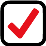 Example: 
What does she do in her free time?1. What does he do in his free time?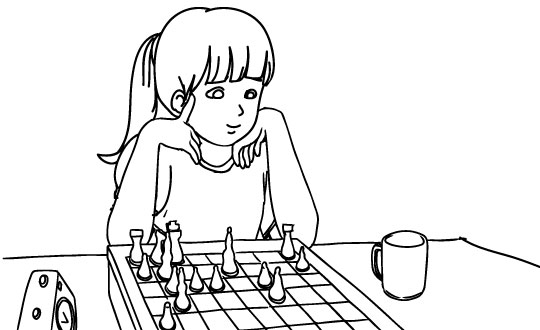 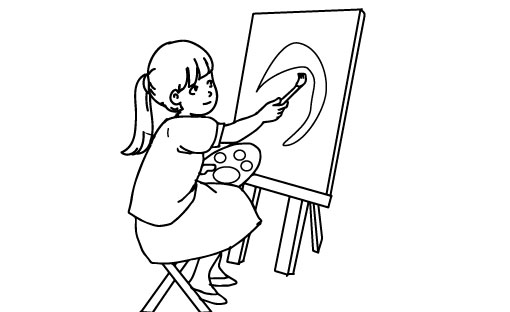 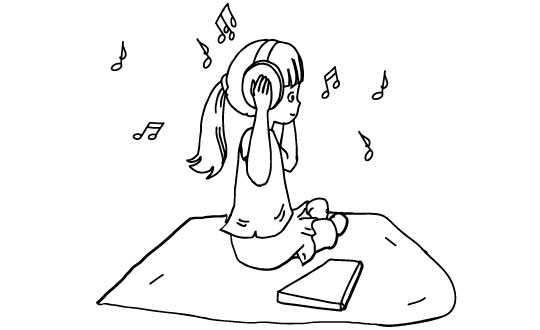 A. 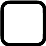 B. C. 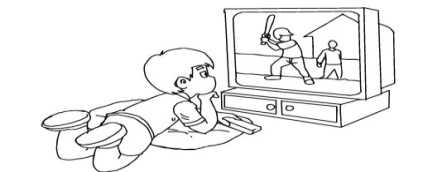 A. 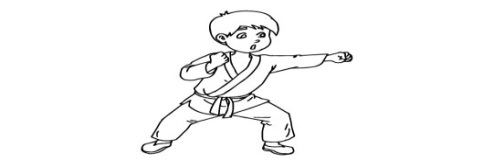 B. 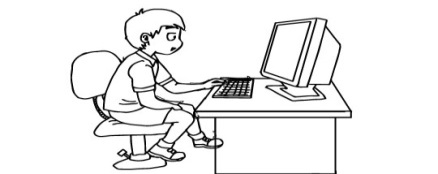 C. 2. What does his father often do in his free time?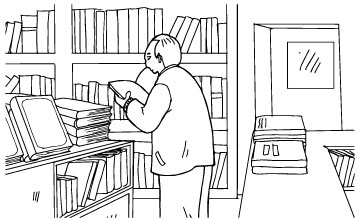 A. 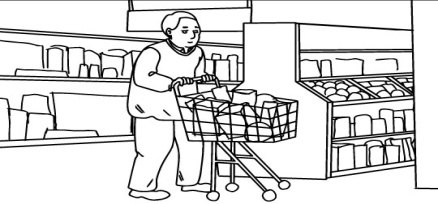 B. 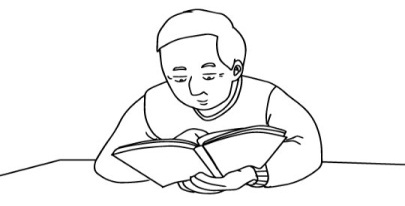 C. 3. What do they often do at the English club?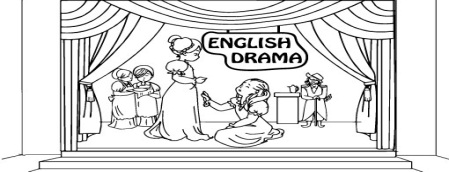 A. 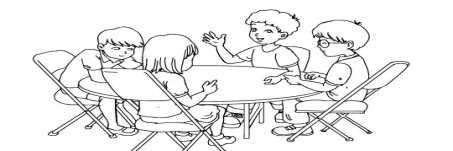 B. 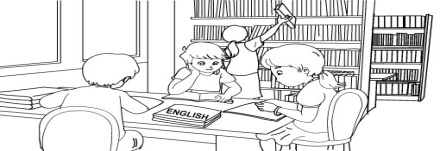 C. 4. What does Lan do in her free time?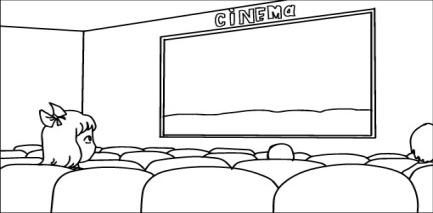 A. 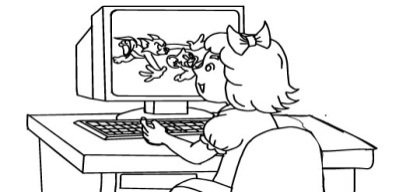 B. 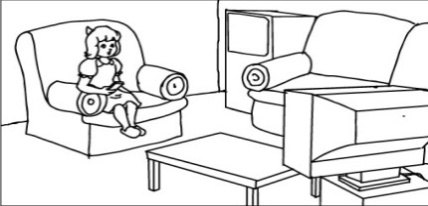 C. 5. What’s his favourite programme?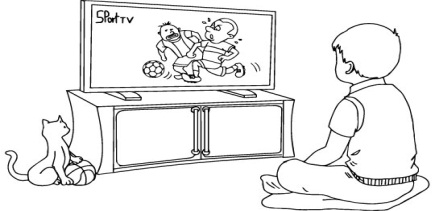 A. 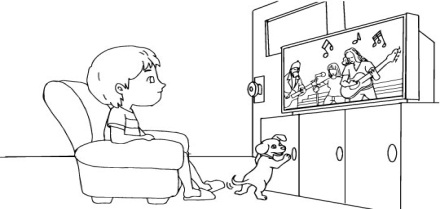 B. 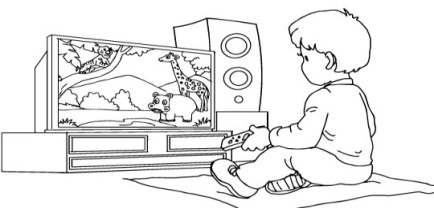 C. 